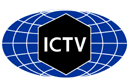 The International Committee on Taxonomy of VirusesTaxonomy Proposal Form, 2024 Part 1a: Details of taxonomy proposalsPart 1b: Taxonomy Proposal Submission Part 1c: Feedback from ICTV Executive Committee (EC) meeting Part 1d: Revised Taxonomy Proposal Submission <To be completed for the revised version>Enter date of the revised version. Part 3: TAXONOMIC PROPOSALProvided below are the phylogenetic trees of orthohantaviruses based on protein identities for the S (panel A), M (panel B), and L (panel C) segments. Trees use maximum-likelihood and were constructed using IQ-TREE2 using best-fit models Q.insect+I+G4 (S), Q.insect+R5 (M), and Q.insect+I+I+R4 (L). Panel D shows the pairwise ORF protein analyses comparing SACRV to other orthohantaviruses. TREE-PUZZLE was used to compare pairwise evolutionary distance using maximum-likelihood approach with a WAG substitution model, with a cutoff value of 0.1 for species recognition [2].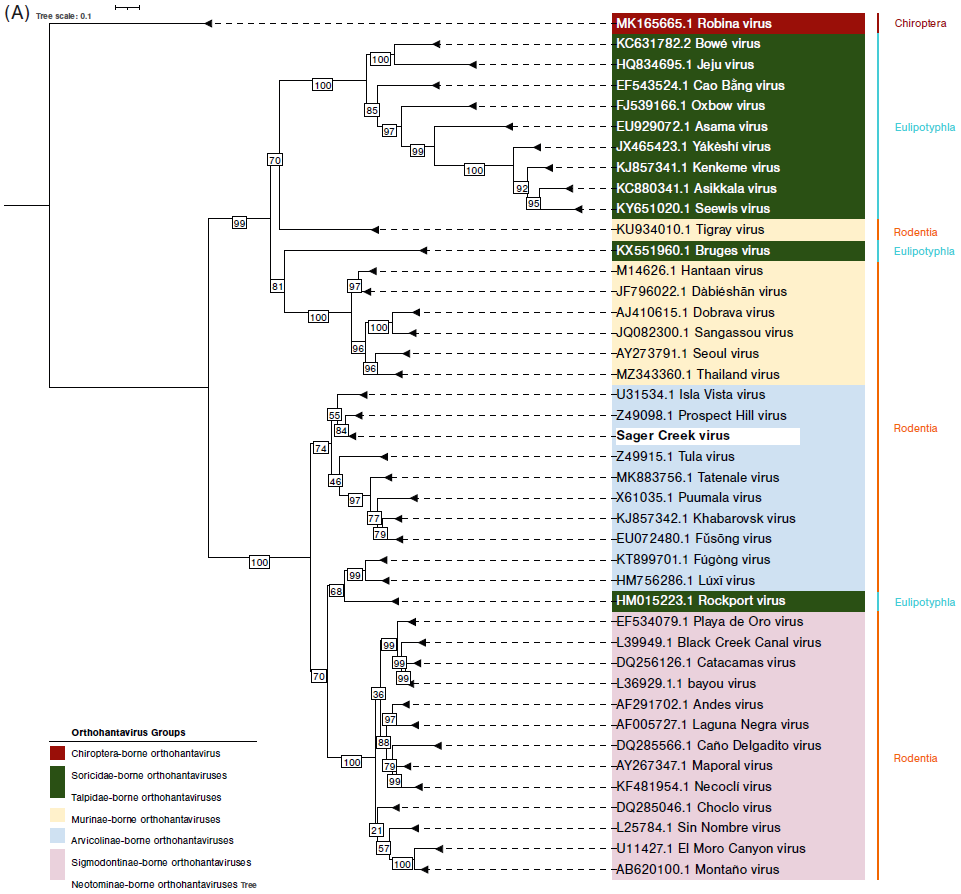 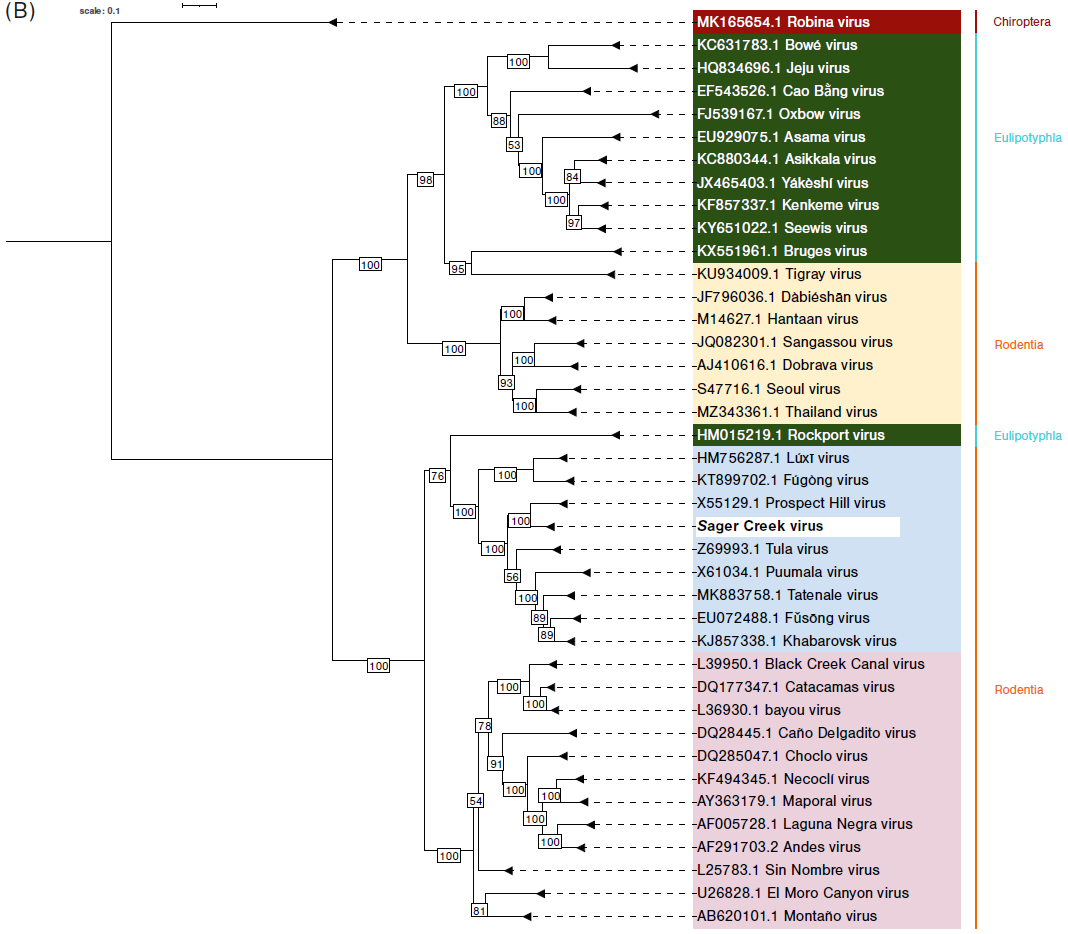 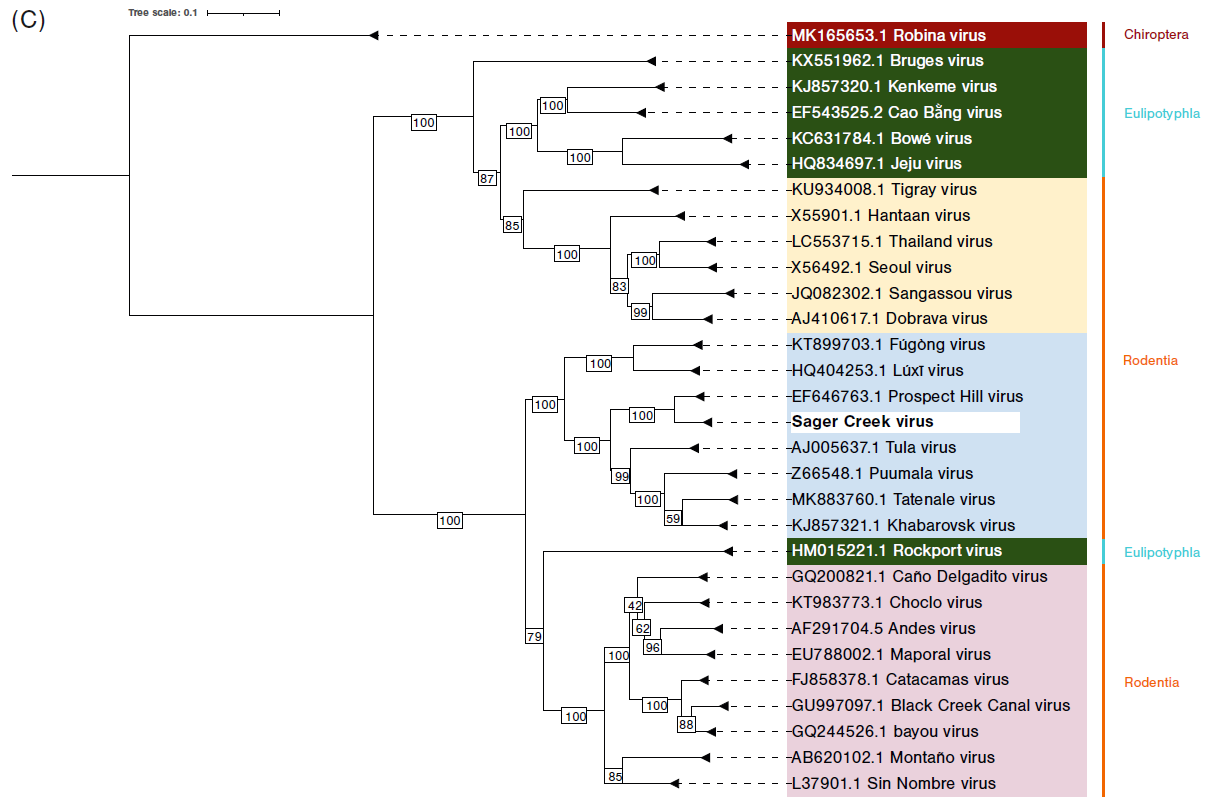 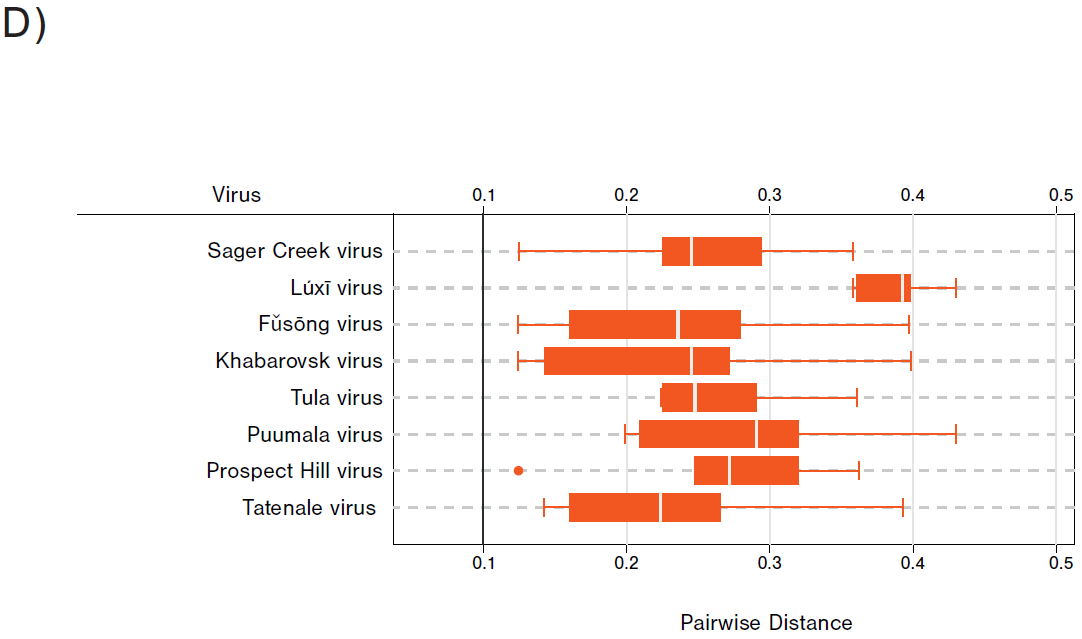 Title:   Create one new species in the genus Orthohantavirus (Elliovirales: Hantaviridae): Orthohantavirus sagercreekenseCreate one new species in the genus Orthohantavirus (Elliovirales: Hantaviridae): Orthohantavirus sagercreekenseCode assigned: <to be assigned by ICTV officers>Author(s), affiliation and email address(es):  Author(s), affiliation and email address(es):  Author(s), affiliation and email address(es):  Author(s), affiliation and email address(es):  Name Affiliation Email address Corresponding author(s)  Mull NDepartment of Natural Sciences, Shawnee State University, Portsmouth, United Statesnmull@shawnee.eduXErdin MDepartment of Virology, University of Helsinki, Helsinki, Finlandmert.erdin@helsinki.fiLetko MPaul G. Allen School for Global Health, Washington State University, Pullman, United Statesmichael.letko@wsu.eduSeifert SPaul G. Allen School for Global Health, Washington State University, Pullman, United Statesstephanie.seifert@wsu.eduSironen TDepartment of Virology, University of Helsinki, Helsinki, Finlandtarja.sironen@helsinki.fiSmura TDepartment of Virology, University of Helsinki, Helsinki, Finlandteemu.smura@helsinki.fiForbes KMDepartment of Biological Sciences, University of Arkansas, Fayetteville, United Stateskmforbes@uark.eduICTV Subcommittee: ICTV Subcommittee: ICTV Subcommittee: ICTV Subcommittee: Animal DNA Viruses and RetrovirusesBacterial virusesAnimal minus-strand and dsRNA virusesXFungal and protist virusesAnimal positive-strand RNA virusesPlant virusesArchaeal virusesGeneral -Submit to Proposals SecretaryList the ICTV Study Group(s) that have seen or have been involved in creating this proposal:.ICTV Hantaviridae Study GroupOptional – complete only if formally voted on by an ICTV Study Group: Optional – complete only if formally voted on by an ICTV Study Group: Optional – complete only if formally voted on by an ICTV Study Group: Optional – complete only if formally voted on by an ICTV Study Group: Study GroupNumber of membersNumber of membersNumber of membersStudy GroupVotes in supportVotes againstNo voteHantaviridae900Submission date: 12/05/2024Executive Committee Meeting Decision code:XA – AcceptAc – Accept subject to revision by relevant subcommittee chair. No further vote requiredU – Accept without revision but with re-evaluation and email vote by the ECUc – Accept subject to revision and re-evaluation and email vote by the ECUd – Deferred to the next EC meeting, with an invitation to revise based on EC commentsJ - RejectW - WithdrawnComments from the Executive Committee:Response of proposer: Please describe in detail how you have responded to the EC meeting feedbackRevision date:  DD/MM/YYYYName of accompanying Excel module: 2024.0xxM.N.v1.orthohantavirus_1nsp_b.xlsxTaxonomic changes proposed: Taxonomic changes proposed: Taxonomic changes proposed: Taxonomic changes proposed: Establish new taxonSplit taxonAbolish taxonMerge taxonMove taxonPromote taxonRename taxonDemote taxonMove and renameIs any taxon name used here derived from that of a living person:   Is any taxon name used here derived from that of a living person:   NTaxon namePerson from whom the name is derivedAttached XAbstract of Taxonomy Proposal: Taxonomic rank(s) affected:       Hantaviridae: OrthohantavirusDescription of current taxonomy:       35 established speciesProposed taxonomic change(s):     Addition of 1 new speciesJustification: Using a coding-complete genome sequence comprising all three genomic segments, we demonstrate that a virus discovered in prairie voles (Microtus (Pedomys) ochrogaster (Wagner, 1842) ) sampled in the Ozark Plateau, Arkansas, USA, Sager Creek virus (SACRV) is a genetically unique orthohantavirus. We propose a novel orthohantavirus species, Orthohantavirus sagercreekense, for SACRV.Text of Taxonomy proposalTaxonomic rank(s) affected:       Hantaviridae: OrthohantavirusDescription of current taxonomy:       35 established speciesProposed taxonomic change(s):     Addition of 1 new speciesDemarcation criteria: Per the ICTV Hantaviridae Study Group, “[t]he availability of at least coding-complete sequences of all three genome segments may be sufficient for hantavirid classification in the absence of a cultured isolate. Demarcation of genera is based upon DivErsity pArtitioning by hieRarchical Clustering (DEmARC) analysis) using concatenated deduced S, M, and L segment expression product sequences. DEmARC analysis gave a frequency distribution of Pairwise Evolutionary Distance (PED) values of which the threshold of 0.1 gave an optimal clustering cost of zero and is used as the hantavirid species demarcation criterium. Genera are demarked by a PED-value threshold of 0.95 and subfamilies are demarcated based on their distinct clustering in a Bayesian maximum clade credibility tree and a PED-value threshold of 3.5.” [1]Justification:      We determined a coding-complete genome sequence comprising all three genomic segments of a new virus discovered in prairie voles (Microtus (Pedomys) ochrogaster (Wagner, 1842) ) sampled in the Ozark Plateau, Arkansas, USA [unpublished]. Phylogenetic analysis of the genome sequence placed this virus, Sager Creek virus (SACRV), into hantavirid genus Orthohantavirus. DEmARC analysis in context of other orthohantavirus sequences revealed a pairwise evolutionary distance value >0.1. The most closely related classified orthohantavirus to SACRV is Prospect Hill virus (PHV). The deduced protein sequences of the SACRV S, M, and L genomic segments are 83.37%, 76.68%, and 80.93% similar to those of PHV, respectively. Thus, we propose a novel orthohantavirus species, Orthohantavirus sagercreekense, for SACRV.References:   1. Bradfute SB, Calisher CH, Klempa B, et al (2024) ICTV Virus Taxonomy Profile: Hantaviridae 2024. J Gen Virol. 105. https://doi.org/10.1099/jgv.0.001975Tables, Figures